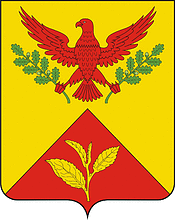 ПОСТАНОВЛЕНИЕАДМИНИСТРАЦИИ ШАУМЯНСКОГО СЕЛЬСКОГО ПОСЕЛЕНИЯ ТУАПСИНСКОГО РАЙОНА    от 28.04.2021                                                                                                   № 42с.ШаумянО внесении изменений в постановление администрации Шаумянского сельского поселения Туапсинского района от 15.10.2020 № 78Об утверждении муниципальной программы «Обеспечение первичных мер пожарной безопасности в границах населенных пунктов Шаумянского сельского поселения Туапсинского района на 2021 год»В соответствии с Федеральным законом от 6 октября  2003 года                         № 131-ФЗ «Об общих принципах организации местного самоуправления в Российской Федерации», постановлением администрации Шаумянского сельского поселения Туапсинского района от 14 августа 2020 года № 57               «Об утверждении Порядка определения сроков, разработки, утверждения муниципальных программ, их формирования и реализации и Порядке проведения оценки эффективности и критериев реализации муниципальных программ Шаумянского сельского поселения Туапсинского района», постановлением администрации Шаумянского сельского поселения Туапсинского района от 12 октября 2020 года № 69 «Об утверждении перечня муниципальных программ,  назначения ответственных лиц за исполнение мероприятий направленных на реализацию муниципальных программ, ведения мониторинга и предоставления отчетности муниципальных программ, реализуемых на территории Шаумянского сельского поселения Туапсинского района в 2021 году», п о с т а н о в л я ю:1. Утвердить муниципальную программу «Обеспечение первичных мер пожарной безопасности в границах населенных пунктов Шаумянского сельского поселения Туапсинского района на 2021 год» согласно приложению.2. Контроль за выполнением настоящего постановления оставляю за                    собой.3. Постановление вступает в силу со дня его подписания.ГлаваШаумянского сельского поселенияТуапсинского района                                                                          А.А. Кочканян                                                                                                      ПРИЛОЖЕНИЕ №1                                                                             к постановлению администрации                                                                             Шаумянского сельского поселения                                                                             Туапсинского района                                                                             от 28.04.2021 г.   № 42Муниципальная программа«Обеспечение первичных мер пожарной безопасности в границах населенных пунктов Шаумянского сельского поселения Туапсинского района на 2021 год» Паспорт муниципальной программы «Обеспечение первичных мер пожарной безопасности в границах населенных пунктов Шаумянского сельского поселения Туапсинского района на 2021 год»1. Содержание проблемы, обоснование необходимости ее решения программным методом.В настоящее время в большинстве домов населения, предприятий и учреждений отсутствует автоматическая пожарная сигнализация, деревянные конструкции чердачных помещений, не обрабатываются огнезащитным составом, не хватает необходимых средств пожаротушения, знаков безопасности. Нет резервного электроснабжения. Все изложенные факты нарушений способствуют возможности возникновения пожаров.Для приведения противопожарного состояния домов населения, предприятий и учреждений на территории Шаумянского сельского поселения Туапсинского района в соответствии с нормами, материально-техническая база предприятий и учреждений, а также население нуждается в дополнительном финансировании.В результате реализации Программы будут выполнены организационно-технические мероприятия по обеспечению первичных мер противопожарной безопасности на территории Шаумянского сельского поселения Туапсинского района. Это позволит предотвратить возможность возникновения пожаров, гибели людей и нанесению крупного материального ущерба.2. Цели и задачи Программы.Основными целями Программы являются обеспечение пожарной безопасности на территории Шаумянского сельского поселения Туапсинского района.Для достижения поставленных целей в рамках реализации Программы предусматривается решение следующих задач:- повышение организационно-технических мер по предотвращению пожаров и противопожарной защиты населения Шаумянского сельского поселения Туапсинского района;- проведение информационной работы с населением посредством распространения методических, обучающих пособий, распространения печатной продукции (плакатов, брошюр, инструкций).3. Сроки реализации Программы.Реализация мероприятий Программы запланирована в течение 2021 года.4. Перечень мероприятий Программы.                         5. Ресурсное обеспечение Программы.Общий объем финансирования Программы за счет бюджета Шаумянского сельского поселения Туапсинского района на 2021 год составляет 40,0 тыс. рублей.6. Система управления реализацией Программы.Ответственность за реализацию Программы и достижение планируемых значений показателей ее эффективности несет разработчик Программы – администрация Шаумянского сельского поселения Туапсинского района.Отчет о выполнении Программы, включая меры по повышению эффективности ее реализации, представляются администрацией Шаумянского сельского поселения Туапсинского района.Оценка эффективности реализации Программы.Приоритет в оценке эффективности Программы отдается показателям общественной  (социально-экономической) эффективности, поскольку она позволяет наиболее полно оценить последствия от реализации программных мероприятий.Реализация мероприятий, предусмотренных Программой, позволит обеспечить своевременное и качественное выполнение организационно-технических мероприятий, соблюдение мер пожарной безопасности, обеспечение своевременного выполнения противопожарных мероприятий, что позволит предотвратить возможность возникновения пожаров, гибели людей и нанесению крупного материального ущерба.ГлаваШаумянского сельского поселения Туапсинского района                                                                            А.А.КочканянЛИСТ СОГЛАСОВАНИЯк постановлению администрации Шаумянского сельского поселения Туапсинского районаот 28.04.2021 № 42О внесении изменений в постановление администрации Шаумянского сельского поселения Туапсинского района от 15.10.2020 № 78Об утверждении муниципальной программы «Обеспечение первичных мер пожарной безопасности в границах населенных пунктов Шаумянского сельского поселения Туапсинского района на 2021 год»Проект составлен и внесен:Ведущий специалистпо финансовым вопросамадминистрацииШаумянского сельского поселения Туапсинского района                                                                  А.С.Харатян Проект согласован:Заместитель главыШаумянского сельского поселения Туапсинского района                                                                  Т.А.Делигевурян Ведущий специалист по общим вопросамадминистрацииШаумянского сельского поселенияТуапсинского района                                                                   А.А.Варельджян                                                    Начальник МКУ «ЦБШаумянского сельского поселения Туапсинского района»                                                                 С.К.НизельникНаименование ПрограммыМуниципальная программа «Обеспечение первичных мер пожарной безопасности в границах населенных пунктов Шаумянского сельского поселения Туапсинского района на 2021 год»Разработчик ПрограммыАдминистрация Шаумянского сельского       поселения Туапсинского районаЗаказчик Программы Администрация Шаумянского сельского            поселения Туапсинского районаКоординатор ПрограммыАдминистрация Шаумянского сельского           поселения Туапсинского районаИсполнители мероприятий ПрограммыАдминистрация Шаумянского сельского           поселения Туапсинского районаЦели и задачи Программы- реализация мероприятий по обеспечению первичных мер пожарной безопасности в границах населенных пунктов Шаумянского сельского поселения Туапсинского района;- соблюдение мер пожарной безопасностиОжидаемые конечные результаты- установление на территориях, в зданиях, сооружениях и помещениях строгого противопожарного режима;- обеспечение своевременного выполнения противопожарных мероприятийСроки реализации Программы2021 годОбъем и источники финансирования ПрограммыОбщий         объем        финансирования           Программы составляет 40,0 тыс. рублей из бюджета Шаумянского сельского поселения Туапсинского района Контроль за выполнением ПрограммыАдминистрация Шаумянского сельского поселения Туапсинского района	№ п/пНаименование мероприятияОбъем финансирования (тыс. руб.) 2021 год1Изготовление плакатов, памяток, знаков, агитационных щитов, приобретение материалов, услуги специализированной техники для создания мелиоративных полос 40,0ВСЕГО:ВСЕГО:40,0